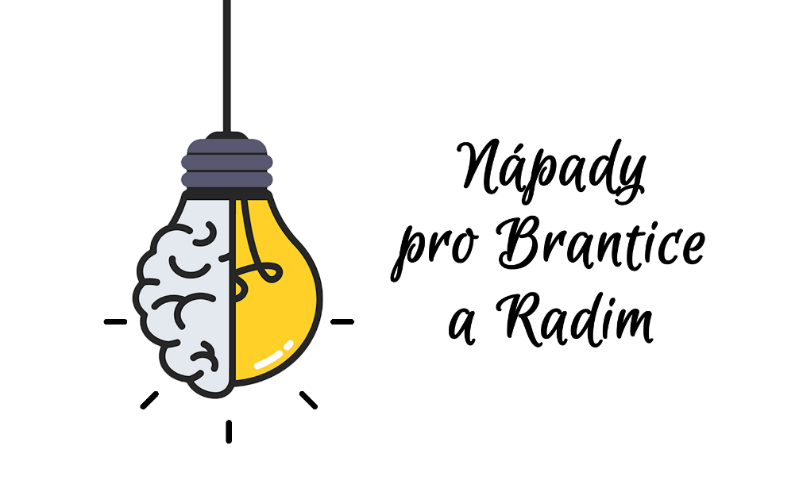 FORMULÁŘ – NÁPADY PRO BRANTICE A RADIMZÁKLADNÍ ÚDAJEJméno a příjmení:Datum narození:Adresa bydliště:Kontaktní e-mail:Kontaktní telefon:NÁVRH PROJEKTUNázev nápadu:Místo realizace nápadu: (Adresa, číslo dotčeného pozemku, GPS souřadnice, … - vlastníkem musí být obec)Zkrácený popis nápadu: (Krátký a výstižný popis návrhu projektu, který bude použit pro jeho propagaci.)Pro koho: (Kdo bude mít z projektu prospěch.)Popis nápadu: (Co nejpřesnější popis návrhu projektu, aktivit, prvků, případně možných způsobů realizace, apod..)Předpokládané náklady nápadu: (Můžete se pokusit odhadnout, kolik Váš návrh bude stát. Můžete se pokusit oslovit možné dodavatele. Můžete zkusit popsat konkrétní položky, které Váš návrh obsahuje a odhadnout jejich cenu.)Datum:Přílohy: (pro jasnější představu je možno k formuláři přiložit přílohu):fotografie místa realizace, ilustrativní fotografie či nějaký obrázek nápadu, nákres,  výkresy, fotodokumentace současného stavu, vizualizace stavu budoucího, atd.        – (nepovinná příloha) – možnost odeslat na e-mail jirina.heinischova@brantice.cz nebo nadezda.rysankova@brantice.cz do 30. 4. 2024 Odevzdáním tohoto formuláře souhlasíte se zásadami zpracování ochrany osobních údajů, které jsou uvedeny v příloze „Pravidla participativního rozpočtu pro rok 2024“. 